О внесении изменений в постановление Администрации Североуральского городского округа от 30.05.2013 № 745 «Об определении в Североуральском городском округе границ, прилегающих к некоторым организациям и объектам территорий, на которых не допускается розничная продажа алкогольной продукции»Руководствуясь статьей 43 Положения о правовых актах Североуральского городского округа, утвержденного решением Думы Североуральского городского округа от 22.04.2015 № 33, Администрация Североуральского городского округаПОСТАНОВЛЯЕТ:Внести в Перечень детских, образовательных, медицинских организаций и объектов спорта, организаций и объектов, расположенных в Североуральском городском округе на территориях, прилегающих к которым не допускается продажа алкогольной продукции, утвержденный постановлением Администрации Североуральского городского округа от 30.05.2013 № 745, изменения, дополнив строками 67,68 следующего содержания:Дополнить схемы прилегающих к организациям и объектам территорий, на которых не допускается продажа алкогольной продукции, утвержденные постановлением Администрации Североуральского городского округа от 30.05.2013 № 745 
«Об определении в Североуральском городском округе границ, прилегающих к некоторым организациям и объектам территорий, на которых не допускается розничная продажа алкогольной продукции», схемами прилегающих к организациям и объектам территорий, на которых не допускается продажа алкогольной продукции (прилагаются).3. Контроль за исполнением настоящего постановления возложить на Первого Заместителя Главы Администрации Североуральского городского округа 
С.А. Золотареву.4. Опубликовать настоящее постановление в газете «Наше слово» и на официальном сайте Администрации Североуральского городского округа.ГлаваСевероуральского городского округа		                                          В.П. МатюшенкоПриложение № 1к постановлению Администрации Североуральского городского округа от 02.07.2019 № _675Схема границприлегающих к ООО «ОЛМЕД-СЕВЕРОУРАЛЬСК» (город Североуральск, улица Ленина, дом 19/1, офис 73) территорий, на которых не допускается розничная продажа алкогольной продукции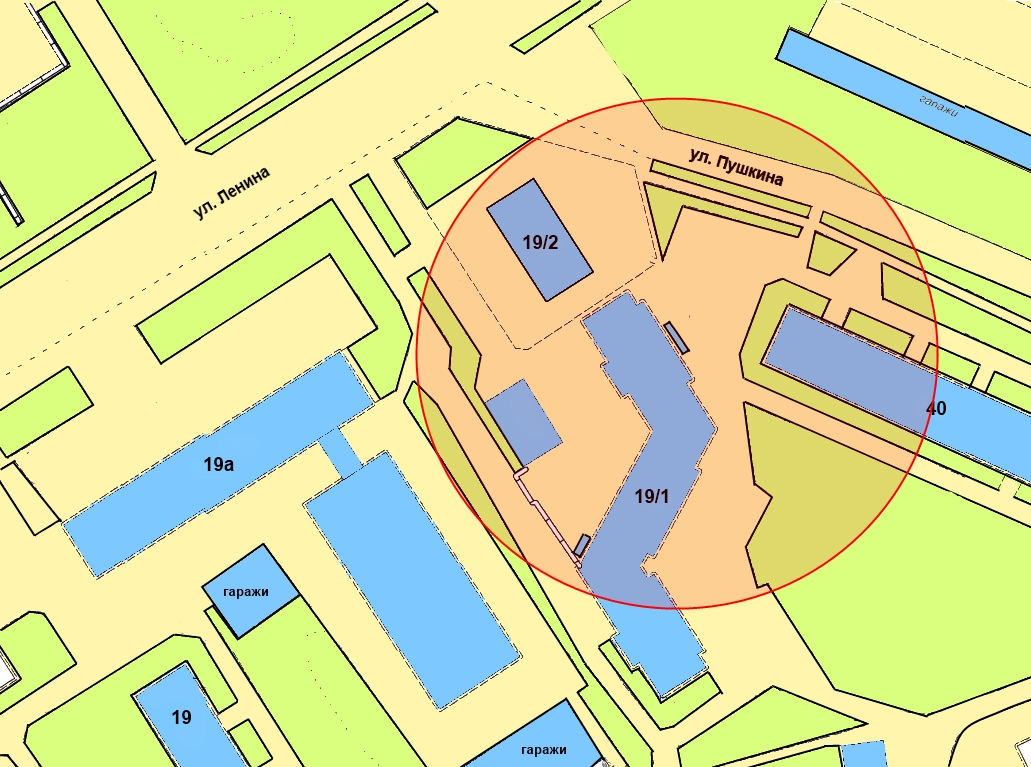 Условные обозначения:                                                                  Масштаб 1:1000- территории, на которых не допускается розничная продажа алкогольной продукции- здания, строения- дороги и элементы озеленения
Приложение № 2к постановлению Администрации Североуральского городского округа от 02.07.2019 № _675_Схема границприлегающих к ООО «ВИТА-ДЕНТ» (город Североуральск, улица Ленина, дом 19/1, помещение №1) территорий, на которых не допускается розничная продажа алкогольной продукции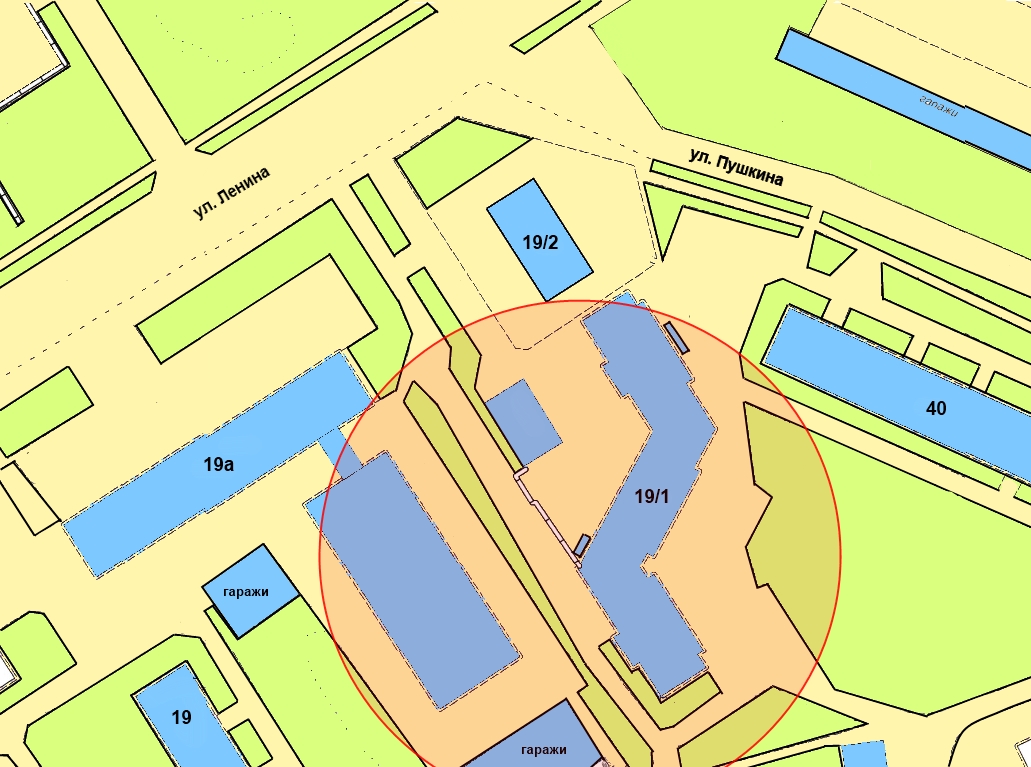 Условные обозначения:                                                                    Масштаб 1:1000- территории, на которых не допускается розничная продажа алкогольной продукции- здания, строения- дороги и элементы озеленения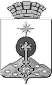 АДМИНИСТРАЦИЯ СЕВЕРОУРАЛЬСКОГО ГОРОДСКОГО ОКРУГАпостановление02.07.2019_	№ __675__г. Североуральск67Общество с ограниченной ответственностью «ОЛМЕД-СЕВЕРОУРАЛЬСК»город Североуральск, улица Ленина, дом 19/1, офис 7368Общество с ограниченной ответственностью «ВИТА-ДЕНТ» (стоматологическая клиника)город Североуральск, улица Ленина, дом 19/1, помещение № 1